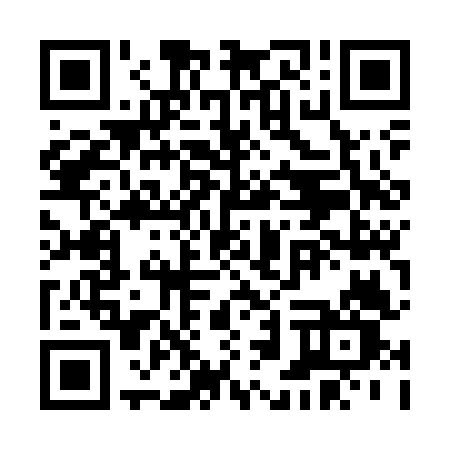 Ramadan times for Alconbury, Cambridgeshire, UKMon 11 Mar 2024 - Wed 10 Apr 2024High Latitude Method: Angle Based RulePrayer Calculation Method: Islamic Society of North AmericaAsar Calculation Method: HanafiPrayer times provided by https://www.salahtimes.comDateDayFajrSuhurSunriseDhuhrAsrIftarMaghribIsha11Mon4:504:506:2412:114:035:595:597:3312Tue4:484:486:2112:114:046:016:017:3513Wed4:454:456:1912:104:066:036:037:3714Thu4:434:436:1712:104:076:046:047:3815Fri4:414:416:1412:104:086:066:067:4016Sat4:384:386:1212:104:106:086:087:4217Sun4:364:366:1012:094:116:106:107:4418Mon4:334:336:0712:094:136:126:127:4619Tue4:314:316:0512:094:146:136:137:4820Wed4:284:286:0312:084:166:156:157:5021Thu4:254:256:0012:084:176:176:177:5222Fri4:234:235:5812:084:186:196:197:5423Sat4:204:205:5612:074:206:206:207:5624Sun4:184:185:5312:074:216:226:227:5825Mon4:154:155:5112:074:226:246:248:0026Tue4:124:125:4912:074:246:266:268:0227Wed4:104:105:4612:064:256:276:278:0428Thu4:074:075:4412:064:266:296:298:0629Fri4:044:045:4212:064:286:316:318:0830Sat4:024:025:3912:054:296:326:328:1031Sun4:594:596:371:055:307:347:349:131Mon4:564:566:351:055:327:367:369:152Tue4:534:536:321:045:337:387:389:173Wed4:514:516:301:045:347:397:399:194Thu4:484:486:281:045:357:417:419:215Fri4:454:456:251:045:377:437:439:246Sat4:424:426:231:035:387:457:459:267Sun4:394:396:211:035:397:467:469:288Mon4:374:376:181:035:407:487:489:309Tue4:344:346:161:035:427:507:509:3310Wed4:314:316:141:025:437:527:529:35